ردیف        متن سؤالات               ( صفحه اول)        www.elmgram.irبارم                                         الف) مهارت واژه شناسی ( دو نمره )  1تَرجِم الکَلِماتِ الَّتی تَحتَها خَطٌّ.الف- لاتَقْفُ ما لیسَ لكَ به عِلمٌ»                        ب  -کانَتْ تُلْقي مُحاضَراتٍ بِاللُّغَةِ الْفارِسيَّةِ.5/0     2اُکتُب فی الفَراغِ الکَلِمَتَینِ المُتَرادِفَتَینِ  و الکَلِمَتَینِ المُتَضادتَینِ    (مَقال/نَجَحَ/وَزَّعَ/قَول/فَشَل )  .............. =    .................                                  ................ ≠  ...............5/0    3عَیِّن الکَلِمَةَ الغَریبَةَ فی المَعنَی.الف) سِروال                قَمیص              فُستان             مُزارِع  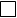 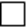 ب ) مَرمَی               ضَغط الدّم               صُداع           حُمّی   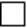 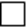 5/0   4اُکتُب مُفرَدَ أو جَمعَ الکَلِمَتَینِ.                                      أغصان : ...................          دُعاء : .....................5/0                                   ب) مهارت ترجمه به فارسی( هفت نمره)  5 تَرجِم هذِهِ الجُمَلَ إلی الفارسیَّةِ.الف- ما تُقدّموا لأنفُسِکم مِن خيرٍ تَجدوه عندَ اللهِ.ب-کانَ لِابنِ المُقَفَّعِ دَورٌ عَظیمٌ . فَقَد نَقَلَ عَدَداً مِنَ الکُتُبِ الفارسِیَّةِ إلی العَرَبِیَّةِ.ج - طَلَبَ سُقراطُ مِن رَجُلٍ یَفْتَخِرُ بِمَظْهَرِه أن یَتَکَلَّمَ حتّی یَراهُ .د- عَلَینا أن نَبتَعِدَ عَنِ العُجبِ و أن لا نَذکُرَ عُیُوبَ الآخَرینَ بِکَلامٍ خَفِیٍّ .ذ- وافَقَ الأُسْتاذُ أنْ یُؤجِّلَ لَنا الِامْتحانَ لِنَسْتَطیعَ الْحُضورَ في الْوَقتِ الْمُحَدَّدِ. 5      6 عَیِّن التَّرجَمَةَ الصَّحیحَةَ.1 ) کانَ  الأطفالُ یَلعَبُونَ بِالکُرَةِ .الف – کودکان توپ بازی می کردند .             ب – کودکان توپ بازی می کنند.  2 )بُعِثَ النَّبیُّ ( ص ) لِیَهدِیَ النّاسالف – پیامبر برانگیخته شد وبایدمردم را هدایت کند  ب- بیامبر برانگیخته شد تا مردم را هدایت کند .  5/0   7کَمِّلِ التَّرجَمَةَ.الف-إشتریتُ الیَومَ کِتاباً  قد رَأَیتُهُ مِن قَبل.     ..... کتابی را ....... که قبلا آن را.............. . ب- لانَستَطیعُ أن نَجِدَ لُغَةً بِدونِ کَلِماتٍ دَخیلَةٍ. ما ........ زبانی بدون کلمات ..........    .............5/1                            ج) مهارت شناخت و کاربرد قواعد( هفت ونیم نمره)  8  تَرجِم الأفعالَ الَّتی تحتَها خَطً.   الف -لم تَحصُل علی الشّهادةِ الدکتورا الفخریّةِ.          ب – وَعَسی أَن تَکرَهوا شَیئاً وَهُوَ خَیرٌ لکُم.                  ج – لا تَغْتَرّوا    بِصلاتِهم ۰                              د – رَجَعنا لِنَجلِسَ.        1   9عَیِّن الفِعلَ المُناسِبَ لِلفَراغِ.الف- هوَ.........  إلى القریةِ في الأسبوع الماضي.(لَم يَرجِعْ      لن يَرْجِعَ            لا يَرجِعُ         )         ب - قام یُوِنسکو بـ......مَسجِدِ إلإمامِ فی قائِمَةِاَلتُّراثِ اَلعالَمی. (سَجّلَت      سَجَّل     تَسجیل  )ج- ........... الکَذّابَ فَإنَّهُ کَالسَّرابِ .  ( لِتَستَشِر˚        أن یَستَشِیرَ        لا تَستَشِر˚       )د- إن تَنْصُروا اللهَ ........كُم             (     ینَصرُ‌ٰٔ‌‌             يَنْصُرْ             یَنْصرَ	) 1 10عَیِّن إسمَ الفاعل و إسمَ التَّفضیلِ     الف- حَیَّ علی خَیرِ العَمَلِ.                   ب- قَبرُ کورُش یَجذِبُ سُیّاحَاً مِن دُوَلِ العالَم.  5/0  11 أکتُب فی الفَراغِ عَدَداً مُناسِباً .الف -  تِسْعَةٌ في أربَعَةٍ یُساوِي .............   سِتّةً وثلاثینَ              ثلاثَةً وسِتّینَ       ب – الفَصلُ ............ فی السَّنَةِ الإیرانِیَّةِ فَصلُ  الخریف. 5/0   12                               تَرجِمِ الجُملاتِ حَسَبَ القَواعِدِ الَّتی قَرَأتَها .الف - وَ جَدتُ بَرنامَجاً   یُسا عِدُنی علی تَعَلُّمِ العربیّةِ  ب - لِنَسْتَمِعْ إلی الکلام الحقِّ. ج - لا تَظْلِمْ کَما لا تُحِبُّ أن تُظلَمَ 5/1   13تَرجِم˚ الجُملَتَینِ حَسَبَ القَواعِدِ الَّتی قَرَأتَها . الف - وَما تُنفِقوا مِن خَیرٍ فَإِنَّ اللّهَ بِهِ عَلیمٌب – لا تَیأسوا مِن رَحمَةِ اللهِ . 1    14       تَرجِمِ الجُملَتَینِ حَسَبَ القواعِدِ فی مَعانی الأفعالِ النّاقِصَةِ .الف – کانَ یأمُرُ أهلَهُ بِالصّلاةِ والزّکاةِ. ب – کانَت لی شَهادةٌ فی الحاسوبِ  1  15أُذکُر المَحَلَّ الإعرابِیَّ لِلکلماتِ الَّتی تَحتَها خَطٌّ.قُدرَةُ الْکَلامِ أَقوَی مِنَ السِّلاحِ..     سُئِلَ النَّبیُّ  أیُّ المالِ خَیرٌ؟ قالَ: « زَرعٌ زَرَعَه صاحِبُهُ» . 1                                         مهارت و درک مطلب ( 3 نمره )                    16ضَع فی الفَراغِ کلمةً مُناسِبَةً مِنَ الکلماتِ التّالِیَةِ : « کلمتانِ زائدَتانِ »               الإنجِلیزیّة، المتَفرِّج ، مُرَّاً ، تَبجیلَ  ،  الزَّمیلُ ، قَلَّ ،  اَلشَّرشَفُ ، الغیبةُالف - هُوَ الشَّخصُ الَّذی یَعمَلُ مَعَکَ  ...........                   ب – قُلِ الحَقَّ و إن کانَ ........... .ج -  قِطعَةُ قُماشٍ توضَعُ عَلَی السَّريرة  ...........                 د – أهَمُّ أسبابِ قَطعِ التَّواصُلِ .........ر -   هيَ اَللُّغَةُ الرَّسميَّةُ في بِريطانيا .  ........            ز- مَن یُشاهد مباراةَ الفریقَین فی المَلعب ............  5/1   17اِقْرإِ النَّصَّ التّاليَ ثمَّ أَجبْ عمّاطُلِبَ مِنکَ: المُفرَداتُ الفارِسِّیةُ دَخَلَتِ اللُّغةُ اَلعَرَبیّةُ مُنذُ اَلعَصرِ اَلجاهِلی،فَقَد نُقِلَت إلی اَلعَربِیّةِ أَلفاظٌ کَثیرَةٌ بِسَبَبِ اَلتّجارَةِ.إشتَدّ   نَقلُها إلی اَلعَربیِّةِ بَعدَ إنضِمامِ إیرانَ الی الدّولةِ اَلإسلامیّةِ.ا- ماهو العامِلُ الرّئیسیُّ (اصلی )  لِکَثَرةِ إنتقال ألألفاظِ ألفارِسِّیةِ إلی العربیّةِ؟2- متی دَخَلَت  ألألفاظُ ألفارِسِّیةُ إلی العربیّةِ؟3-عَیِّن الصّحیحَ أوِ الخَطأ؟إشتَدَّ نَقلُ ألألفاظِ ألفارِسِّیةِ إلی العربیّةِ قَبلَ إنضِمامِ إیرانَ الی الدّولةِ اَلإسلامیّةِ.5/1                                           مهارت مکالمه  ( 5/0 نمره )   18الف – لِماذا الحَکَمُ ما قَبِلَ الهَدَفَ ؟   ......................   پاسخ کوتاهب – رَتِّبِ الکَلِماتِ  :            بِدونِ – غَیرُ – وَصفَةٍ- بیعُها- مَسموحٍ  .......................................  25/025/0                 « أرجو لَکُم التَّوفیقَ و النَّجاحَ  »               20